Ученый секретарь Конференции: Каткова Ирина Васильевна: к.х.н., доцент, Ученый секретарь Ноосферной общественной академии наук, доцент кафедры сервиса транспортных средств Университета при МПА ЕврАзЭсСправка по телефону: +7(911) 147-0810 и по эл./почте irinakat46@mail.ru ****************/https://events.webinar.ru/27711719/194660896510.00.            Северо-Западный институт управления (СЗИУ) – филиал РАНХ и ГС при Президенте РФ Научно-исследовательская лаборатория россиеведения, евразийства и устойчивогоразвития Центр Ноосферного Развития__________Российский государственный педагогический университет (РГПУ) им. А.И.ГерценаФакультет истории и социальных наук Факультет географии_________ГКУ ЯНАО «Научный центр изучения Арктики»_________Ноосферная общественная академия наук_________Петровская академия наук и искусств_________Русское Космическое ОбществоXII Международная научная конференция«НООСФЕРНОЕ ОБРАЗОВАНИЕ В ЕВРАЗИЙСКОМ ПРОСТРАНСТВЕ»на тему:«МИССИЯ НООСФЕРНОГО ОБРАЗОВАНИЯ В ЕВРАЗИЙСКОМ ПРОРЫВЕ РОССИИ К НОВОМУ КАЧЕСТВУ БЫТИЯ ЧЕЛОВЕКА НА ЗЕМЛЕ В XXI ВЕКЕ»23 декабря, С.-Петербург, Северо-Западный институт управления, Средний проспект, 57Пригласительный билет иПрограмма конференцииСанкт-Петербург2022Уважаемый(ая)_______________________________________________23 декабря 2022 год в Северо-Западном институте управления – в филиале РАНХ и ГС при Президенте РФ состоится ХII-я Международная научная конференция (МНК) «Ноосферное образование в евразийском пространстве».Тема конференции – «Миссия ноосферного образования в евразийском прорыве России к новому качеству бытия человека на земле в XXI веке».Организатор ХII МНК «Ноосферное образование в евразийском пространстве» – Северо-Западный институт управления – филиал РАНХ и ГС при Президенте РФ. Партнерами в организации ХII МНК выступают:РГПУ им. А.И.Герцена: Институт истории и социальных наук, факультет географии; Государственное казенное учреждение ЯНАО «Научный центр изучения Арктики»;Ноосферная общественная академия наук;Петровская академия наук и искусств;Академия геополитических проблем;Русское Космическое Общество;Российская академия естественных наук;Европейская академия естественных наук;Международная академия гармоничного развития человека (ЮНЕСКО);Липецкий государственный педагогический университет (ЛГПУ) им. П.П.Семёнова-Тян-Шанского;Северо-Восточный Федеральный Университет им. М.К.Аммосова;Саратовский национальный исследовательский государственный университет (Сар НГУ) им. Н.Г.Чернышевского;Псковский государственный университет;Новгородский государственный университет им. Ярослава Мудрого;Фонд перспективных технологий и новаций;Вологодский государственный университет;Научное издательство «Астерион»;Академия наук социальных технологий и местного самоуправления.Организационный Комитет:Председатель – Шамахов Владимир Александрович: Научный руководитель Северо-Западного института управления – филиала РАНХ и ГС при Президенте РФ, председатель Санкт-Петербургского отделения Изборского Клуба, доктор экономических наук, профессор, Президент Петровской академии наук и искусств, действительный член Ноосферной общественной академии наук.Члены:Бобков Вячеслав Николаевич: директор Научного Центра экономики труда РЭУ им. Г.В.Плеханова, ведущий научный сотрудник Института экономики РАН, председатель Московского отделения и член Президиума Ноосферной общественной академии наук, доктор экономических наук, профессор, Заслуженный деятель науки РФ, председатель Московского отделения и член Президиума Ноосферной общественной академии наук;Воронцов Алексей Васильевич: Почетный президент Петровской академии наук и искусств, почетный профессор и зав. кафедрой социологии (с 1991 года), президент Института истории и социальных наук РГПУ им. А.И.Герцена, действительный член Европейской академии естественных наук, Заслуженный работник образования РФ, доктор философских наук, профессор;Гапонов Алексей Алексеевич: глава Русского Космического Общества, советник РАЕН;Кефели Игорь Федорович: директор Центра геополитической экспертизы Северо-Западного института управления – филиала РАНХ и ГС при Президенте РФ, вице-президент Академии геополитических проблем, заместитель главного редактора журнала «Евразийская интеграция: экономика, право, политика», Заслуженный работник высшей школы РФ, доктор философских наук, профессор;Кудряшов Вадим Сергеевич: директор программы «Менеджмент» Северо-Западного института управления РАНХ и ГС, кандидат экономических наук;Лукоянов Виктор Витальевич: президент Международной академии гармоничного развития человека (ЮНЕСКО), президент Международной ассоциации выживания человечества (ЮНИСЕФ – ЮНЕСКО), член Президиума Международного Высшего Ученого Совета, генерал-полковник, доктор технических наук, доктор психологических наук, доктор педагогических наук, профессор;Михайлова Евгения Исаевна: президент Северо-Восточного Федерального Университета им. М.К.Аммосова, действительный член Петровской академии наук и искусств, доктор педагогических наук, профессор;Новиков Василий Семенович: вице-президент и председатель секции междисциплинарных проблем науки и образования Российской академии естественных наук, действительный член Ноосферной общественной академии наук, Европейской академии естественных наук, доктор медицинских наук, доктор экономических наук, профессор, Заслуженный деятель науки РФ, Лауреат Государственной Премии в области науки и техники;Овчинникова Александра Жоресовна: профессор Липецкого государственного педагогического университета им. П.П.Семенова-Тян-Шанского, доктор педагогических наук, профессор;Патрушев Владимир Иванович: президент Академии наук социальных технологий и местного самоуправления, академик Ноосферной обещственной академии наук, доктор социологических наук, профессор;Семикин Виктор Васильевич: президент Ноосферной общественной академии наук, заведующий сектором социальных и психологических исследований Государственного казённого учреждения ЯНАО «Научный центр изучения Арктики»;Субетто Дмитрий Александрович: декан факультета географии РГПУ им. А.И.Герцена, председатель палеолимнологической комиссии Русского географического общества, доктор географических наук;Татур Вадим Юрьевич: исполнительный директор Фонда перспективных технологий и новаций, действительный член Ноосферной общественной академии наук, главный редактор Академии Тринитаризма;Тыминский Владимир Георгиевич; президент Европейской академии естественных наук, доктор геолого-минералогических наук, профессор;Программный Комитет:Председатель – Субетто Александр Иванович: директор Центра Ноосферного Развития Научно-исследовательской лаборатории россиеведения, евразийства и устойчивого развития Северо-Западного института управления (СЗИУ) – филиала РАНХ и ГС при Президенте РФ, почетный президент Ноосферной общественной академии наук, первый вице-президент Петровской академии наук и искусств, профессор РГПУ им. А.И.Герцена, почетный профессор НовГУ им. Ярослава Мудрого, член Президиума Международного Высшего Ученого Совета, действительный член Российской академии естественных наук, Европейской академии естественных наук, вице-президент Международной академии гармоничного развития человека (ЮНЕСКО), вице-президент Международной ассоциации выживания человечества   (ЮНИСЕФ-ЮНЕСКО), председатель Философского Совета Русского Космического Общества (РКО), доктор философских наук, доктор экономических наук, кандидат технических наук, профессор, Заслуженный деятель науки РФ, Лауреат Премии Правительства РФ Члены:Алиев Урак Жолмурзаевич: профессор Образовательной корпорации «Туран», действительный член Академии экономических наук Казахстана, Академии философии хозяйства, доктор экономических наук, профессор;Иманов Гейдар Мамедович: первый вице-президент Ноосферной общественной академии наук, действительный член Петровской академии наук и искусств, Российской академии естественных наук, Европейской академии естественных наук, кандидат технических наук, Гранд-доктор философии;Каткова Ирина Васильевна: Ученый секретарь Ноосферной общественной академии наук, доцент кафедры сервиса транспортных средств Университета при МПА ЕврАзЭС, кандидат химических наук, доцент;: профессор Факультета политологии МГУ им. М.В.Ломоносова, почетный профессор МГУ им. М.В.Ломоносова, действительный член Ноосферной общественной академии наук, Международной Славянской академии, доктор философских наук, профессор;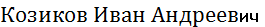 Концевой Владимир Владимирович: член Президиума Ноосферной общественной академии наук, действительный член Европейской академии естественных наук, доктор медицинских наук, профессор;Куманова Александра Венкова: профессор кафедры библиотечных наук Факультете библиотековедения и культурного наследия Болгарского Государственного университета библиотековедения и информационных технологий, Сопредседатель Совета Ассамблеи народов Евразии, член Философского Совета Русского Космического Общества, действительный член Ноосферной общественной академии наук, Российской академии естественных наук, лауреат медали им. М.В.Ломоносова, доктор педагогических наук, профессор; Ласточкин Александр Николаевич: действительный член Петровской академии наук и искусств, доктор географических наук, профессор, почетный профессор Санкт-Петербургского государственного университета, Заслуженный работник высшей школы РФ;Лисеев Игорь Константинович: главный научный сотрудник Института философии РАН, член Президиума Московского философского общества РФО, действительный член Российской академии естественных наук, Российской экологической академии, доктор философских наук, профессор;Назиров Анатолий Эзелевич: профессор каф. Философии и социологии Санкт-Петербургского Морского технического университета: доктор философских наук, профессор, Почетный работник Высшей школы РФ;Прилуцкий Александр Михайлович: заведующий кафедрой истории религии и теологии Института истории и социальных наук РГПУ им. А.И.Герцена действительный член Петровской академии наук и искусств, доктор философских наук, профессор;Пуляев Вячеслав Тихонович: президент Академии гуманитарных наук, профессор Санкт-Петербургского государственного университета, доктор экономических наук, профессор;Рагимова Ольга Александровна: профессор Саратовского национального исследовательского государственного университета им. Н.Г.Чернышевского, председатель Саратовского отделения Ноосферной общественной академии наук, председатель секции Философского Совета Русского Космического Общества «Философия ноосферного здоровья», доктор философских наук, профессор;Чекмарев Василий Владимирович: председатель Костромского отделения Ноосферной общественной академии наук, руководитель Костромского регионального отделения Петровской академии наук и искусств, член-корреспондент Российской академии образования, доктор экономических наук, профессор, Заслуженный деятель науки РФ.Вопросы и проблемы, выносимые на научное обсуждение Конференции:Эпоха Великого Эволюционного Перелома и роль ноосферного образования в новом евразийском прорыве России к новому качеству бытия человека на Земле;XXI век как Ноосферный Евразийский Прорыв из России;ноосферный синтез науки и власти как императив нового качества государственного управления;синтез образования, воспитания и науки на базе ноосферизма как научно-мировоззренческой системы XXI века;ноосферная парадигма устойчивого развития как управляемой социоприродной эволюции;ноосферное россиеведение и ноосферное евразийство как фактор парадигмальной революции в системе отечественного образования и воспитания в XXI веке;ноосферная арктическая наука как важное основание ноосферного образования для населения заполярных и приполярных территорий и Сибири России;проблемы становления ноосферной духовно-нравственной системы;закон опережения прогрессом человека научно-технического (и «цифрового» в том числе) прогресса как базисное условие ноосферной парадигмы устойчивого развития;Эпоха Ноосферного Прорыва в XXIвеке как эпоха актуализации коллективных форм жизнеустройства и ответственности в «образовательно-евразийском пространстве» России;проблемы отражения ноосферной безопасности в системе фундаментальной подготовки кадров ноосферной формации в России;проблема ноосферного «тестирования» инноваций и творчества человека в XXI веке;высший приоритет воспитания в ноосферно-образовательном пространстве России;проблемы доминирования духовных ценностей над материальными – в наступившую эпоху стратегии ноосферно-экологического выживания в мире;Ноосфера Арктики и Антарктики в устойчивом развитии человечества и Биосферы;практика ноосферного образования и воспитания в регионах России;проблемы новой парадигмы кадровой политики в контексте действия ноосферного императива как императива выживания человека на Земле.Ученый секретарь Конференции: Каткова Ирина Васильевна: к.х.н., доцент, Ученый секретарь Ноосферной общественной академии наук, доцент кафедры сервиса транспортных средств Университета при МПА ЕврАзЭсСправка по телефону: +7(911) 147-0810 и по эл./почте irinakat46@mail.ru ПРОГРАММА КОНФЕРЕНЦИИКонференция проводится 23 декабря 2022 года по адресу г. Санкт-Петербург, Васильевский остров, Средний пр., д.57, аудитория 324Президиум конференции:В.А.Шамахов, А.И.Субетто, А.В.Воронцов, В.В.Семикин, А.А.Гапонов, В.В.ЛукояновВнимание: Время выступления для всех участников конференции – 5 минут.Ссылку для подключения см. ниже, в конце «Программы»10.00.            ОТКРЫТИЕ КОНФЕРЕНЦИИ10.00 – 10.30 Приветственные слова:Шамахов Владимир Александрович, председатель Оргкомитета, научный руководитель СЗИУ РАНХиГС при Президенте РФ, президент Петровской академии наук и искусств, д.э.н., профессор;Субетто Александр Иванович, председатель Программного комитета, директор Центра Ноосферного Развития СЗИУ РАНХиГС при Президенте РФ, д.ф.н., д.э.н., к.т.н., профессор;Воронцов Алексей Васильевич, почетный профессор и заведующий кафедрой социологии (с 1991 года) РГПУ им. А.И.Герцена, Почетный президент Петровской академии наук и искусств, д.ф.н., профессор;Семикин Виктор Васильевич, президент Ноосферной общественной академии наук, д.псих.н., профессор;Лукоянов Виктор Витальевич, президент Международной академии гармоничного развития человека (ЮНЕСКО), президент Международной ассоциации выживания человечества (ЮНИСЕФ-ЮНЕСКО), д.т.н., д.псих.н., д.пед.н., проф.;Гапонов Алексей Алексеевич, глава Русского Космического Общества.Диди Сантош, директор Региональной культурно-просветительской общественной организации «Санкт-Петербургский центр Брахма Кумарис».ЭПОХА ВЕЛИКОГО ЭВОЛЮЦИОННОГО ПЕРЕЛОМА И РОЛЬ НООСФЕРНОГО ОБРАЗОВАНИЯ В НОВОМ ЕВРАЗИЙСКОМ ПРОРЫВЕ РОССИИ К НОВОМУ КАЧЕСТВУ БЫТИЯ ЧЕЛОВЕКА НА ЗЕМЛЕСЕССИЯ I (ПЕРВАЯ ЧАСТЬ)10.30 – 12.00Субетто А.И., д.ф.н., д.э.н., к.т.н., профессорШамахов В.А., д.э.н., профессор (С.-Петербург)Тема доклада: «Миссия ноосферного образования в евразийском прорыве России к новому качеству бытия человека на Земле»Семикин В.В., д.псих.н., профессор, (С.-Петербург) Неговская С.Г., к.псих.н., доктор философии (Оксфорд) Тема доклада: «Онтологическая рефлексия как механизм становления ноосферной эволюции»Морозова Е.Е., д.б.н., проф. (Саратов)Тема доклада: «Научно-образовательное общество как основа прорыва России к новому качеству бытия человека на Земле в XXI веке»Чекмарев В.В., д.э.н., проф. (Кострома)Тема доклада: «Ноосферизм А.И.Субетто как феномен русской науки и философии»Иманов Г.М., к.т.н., доктор философии (Санкт-Петербург) Посадский А.В., к.ф.н. (С.-Петербург)Тема доклада: «Ноосферные смыслы Восточного Возрождения»Баркова Э.В., д.ф.н., проф. (Москва)Тема доклада: «Проектный смысл отечественной научной фантастики и её потенциал в развитии ноосферного россиеведения (на материале научно-фантастических произведений В.А.Обручева)»Анисимов О.С., д.ф.н., профессор (Москва)Тема доклада: «Ноосферизм и методология»Бобков В.Н., д.э.н., профессор (Москва) Бобков Н.В., к.э.н. (Москва)Одинцова Е.В., к.э.н., в.н.с. (Москва)Тема доклада: «О подходах к изучению некоторых теоретико-методологических вопросов современного и будущего российского общества»Патрушев В.И., д.соц.н., профессор (Москва)Виноградов А.И., к.э.н. (Москва)Тема доклада: «Управленческий всеобуч населения: синергетический подход»Макаров В.В., к.ф.н., доцент (С.-Петербург)Тема доклада: «Научно-философские искания Пирогова, Менделеева и Вернадского как предпосылка становления ноосферного образования»Кефели И.Ф., д.ф.н., профессор (С.-Петербург)Тема доклада: «Философские основы когнитивной безопасности: евразийский контекст»Пачина Н.Н., д.псих.н., проф. (Липецк)Тема доклада: «Полипрофессионализм как основа специалистов ноосферной формации»Мишин Е.Б. (Москва)Тема доклада: «Экономоэнергетическая безопасность как фундаментальное основание общества будущего: ноосферные предпосылки»Филатов С.И. (С.-Петербург)Тема доклада: «Народные профсоюзы «Единение» для ноосферного просвещения в системе подготовки кадров»Василенко В.Н., д.ф.н., профессор (Волгоград)Иманов Г.М., к.т.н., доктор философии (С.-Петербург)Оноприенко В.И., к.э.н., доктор философии (Москва)Патрушев В.И., д.соц.н., проф. (Москва)Шелкопляс Е.В., д.ф.н., к.м.н. (Иваново)Тема доклада: «Ноосферный человек и ноосферная семья – миф или реальность в бытии человечества?!»Парахин А.И. (Москва)Тема доклада: «Основные методологические и онтологические аспекты проектирования ноосферной цивилизации»Федюкович В.А. (Москва)Тема доклада: «Эффективность системы контроля затрат на предприятиях, обеспечивающих ноосферное развитие общества: показатели и индикаторы»12.00 – 12.30Кофе-брейкСЕССИЯ I (ВТОРАЯ ЧАСТЬ)12.30 – 14.00Лысенко Е.М., д.ф.н., к.пед.н., проф. (С.-Петербург)Тема доклада: «Философские и поликультуральные аспекты мифа в истории развития человечества и в дне сегодняшнем»Румянцева Н.Л., к.т.н., доцент (Москва)Тема доклада: «Ноосферизм versus капиталорасизм: истоки капиталорасизма»Пищик А.М., д.ф.н., проф. (Н.-Новгород); Дахин А.В., д.ф.н., проф. (Н.-Новгород); Субетто А.И., д.ф.н., д.э.н., к.т.н., проф. (С.-Петербург)Тема доклада: «Философское наследие и завещание профессора В.А.Кутырева»Молодиченко Т.А., к.псих.н., доцент (Саратов); Соловьева О.В., к.соц.н., доцент (Саратов)Тема доклада: «Национальная безопасность и подготовка её агентов в ноосферном образовании»Цуканов О.Н., д.т.н., доцент (Москва)Тема доклада: «Переход России к ноосферному социализму в условиях современной геополитической реальности»Краева О.Л., д.ф.н., проф. (Н.-Новгород)Тема доклада: «Закономерности индивидуальной «ноосферы человека» в движении к образовательному обществу»Ларионов О.Н., к.пед.н., доцент (Саратов)Тема доклада: «Изучение готовности студентов-дефектологов к ноосферному образованию детей с ОВЗ»Архипова Л.Ю., к.м.н. (Саратов) Кирсанова И.С. (Саратов)Храмов В.В., д.м.н., проф. (Саратов)Скрипкина О.А. (Саратов)Галкина Е.А. (Саратов)Тема доклада: «Физическая активность в условиях дистанционного обучения студентов медицинского вуза: парадоксы самооценок»Саяпин В.В., к.пед.н., профессор (Саратов)Тема доклада: «Роль образовательной среды в технологическом становлении будущего специалиста»Коловангин П.М., к.э.н., проф. (С.-Петербург)Субетто А.И., д.э.н., д.ф.н., к.т.н., проф. (С.-Петербург)Тема доклада: «Мировой энергетический кризис: анализ современных тенденций в контексте парадигмы ноосферного развития»Рагимова О.А., д.ф.н., к.м.н., проф. (Саратов)Тема доклада: «Нравственное воспитание в русле цивилизационного кризиса»Александров И.Ю., к.ф.н., доцент (С.-Петербург)Тема доклада: «Русский космизм – культурный феномен горбачевской перестройки»Титов А.В., к.т.н., доцент (Москва)Тема доклада: «Системные аспекты развития общей теории управления как ноосферного синтеза науки и системы управления»Чекмарев Вл.В., к.э.н. (Кострома)Тема доклада: «Событийное строение повседневного мира: расизм конвульсивной агрессии рекламы как угроза ноосферному обществуРадевский А.В. (Санкт-Петербург)Тема доклада: «Международная интеграция как основа современного образовательного процесса»Громыко Л.В. (Могилев, Беларусь)Тема доклада: «Формирование социально-гражданских компетенций учащихся на основе создания и реализации туристко-краеведческих медиапутешествий в государственном учреждении образования «гимназия №3 г. Могилева»«ПРОТИВОРЕЧИЯ И ПРОБЛЕМЫ НООСФЕРОГЕНЕЗА В XXI ВЕКЕ»СЕССИЯ II (ПЕРВАЯ ЧАСТЬ)14.00 – 15.00Каткова И.В., к.х.н., доцент (С.-Петербург)Тема доклада: «Ноосферные измерения патриотизма русской культуры»Иманов Г.М., к.т.н., доктор философии (С.-Петербург); Посадский А.В., к.ф.н. (С.-Петербург)Тема доклада: «Российско-исламский союз: ценности и стратегия»Овчинникова А.Ж., д.пед.н., проф. (Липецк)Тема доклада: «Культурологические аспекты ноосферного образования»Сапунов В.Б., д.б.н., проф. (С.-Петербург)Тема доклада: «Конец ноосферы?»Чекмарев В.В., д.э.н., проф. (Кострома)Тема доклада: «Эмерджентный эффект заединщины (о роли КРОПАНИ в инновационном развитии Костромской области)»Яшин А.А., д.т.н., д.б.н., проф. (Тула)Тема доклада: «Современная литература как салонный вид творчества»Панибратов В.А., д.ф.н., проф. (С.-Петербург)Тема доклада: «Формационный идол интеллектуального творчества»Шенягин В.П. (Московская обл.)Тема доклада: «Гармоничность экономики и гармонизация управления»Миловзорова М.Н., к.ф.н., доцент (С.-Петербург);Щеголев Е.Н. (С.-Петербург)Тема доклада: «Человеком быть готов: к 100-летию Всесоюзной пионерской организации»Антипина Е.А. (Москва)Тема доклада: «Ноосферный подход «зеленой экономике» на примере разработок стратегии социально-экономического развития Мостовского района Краснодарского края»Карнаух И.А., к.соц.н., доцент (Москва)Чекмарев В.В., д.э.н., проф. (Кострома)Чекмарев Вл.В., к.э.н. (Кострома)Тема доклада: «Коллапс между Человечеством и Биосферой как двойной коллапс»15.30 – 17.00Кофе-брейк15.30 – 17.00СЕССИЯ II (ВТОРАЯ ЧАСТЬ)«Противоречия и проблемы ноосферогенеза в XXI веке»Молодиченко Т.А. (Саратов)Тема доклада: «Национальная безопасность России в свете Закона опережающего развития качества человека»Костюченко С.В. (Москва), Татур В.Ю. (Москва)Тема доклада: «К преображению Всевышнего»Бондаренко Ю.Г. (Москва)Тема доклада: «Взаимодействие электромагнитных полей»Чумаков В.А. (Нижегородская обл.)Тема доклада: «К соединению представлений философии и ноосферы»Хайрулин К.Ш., к.ф.-м.н. (С.-Петербург); Образцова М.З. (С.-Петербург)Тема доклада: «Разгром Наполеона в России и миф о «Генерале Морозе»Бондаренко Ю.Г. (Москва)Тема доклада: «Гомеостаз живых систем»Комаровских К.Ф., д.ф.-м.н., проф. (С.-Петербург)Тема доклада: «О красоте» (С.-Петербург)Сычевский Ю.В., к.т.н., с.н.с., проф. (Fairport, NY, USA)Тема доклада: «Об избыточности информации в процессах управления социоприродной эволюцией»Алиев У.Ж., д.э.н., проф. (Казахстан)Матершева В.В., к.э.н., доцент (Воронеж)Чекмарев Вл.В., к.э.н. (Кострома)Чекмарев В.В., д.э.н., проф. (Кострома)Тема доклада: «Надомный бизнес и феномен предпринимательства в ноосферной парадигме мировоззрения»Чекмарев В.В., д.э.н., проф. (Кострома)Чекмарев Вл.В., к.э.н. (Кострома)Тема доклада: «Инсектициды, фунгициды и родентициды публикаций «экономистов»Антипенко Л.Г. Тема доклада: «Бытийно-исторический способ мышления и его значение в области социологии»Титов А.В. к.т.н., доцент (Москва)Тема доклада: «Развитие математического знания в системном единстве, его место в новом образе науки как ноосферном синтезе знания»Гуленок О.Н., к.э.н. (Москва)Тема доклада: «Актуализация мировоззренческих аспектов политэкономии»В конце II сессии – свободная дискуссияВыступления по 3 минуты и принятие итогового документа17.00 – 18.00Открытое собраниеНоосферной общественной академии наук в очно-заочной формеВедущие: В.В.Семикин, А.И.СубеттоПримечание:Предполагается к началу Конференции издание коллективной монографии (на основе присланных статей авторами докладов)Ссылка для участия в он-лайн режиме:https://events.webinar.ru/27711719/1946608965Председатель Организационного КомитетаВ.А.ШамаховПредседатель Программного Комитета А.И.Субетто